Suitable candidates for the post will be able to demonstrate the following: Experience of working in a primary school settingExcellent written and oral skillsStrong literacy and Numeracy skills and an ability to explain methods in a clear and simple way.Worked with children with ASD in an educational setting , as well as experience and understanding of other SEN Knowledge of working to SMART targetsKnowledge and understanding of SEN Code of Practise Working with multi -professional agencies ( eg SALT/OT/Physio/EP) and  incorporating their recommendations into daily practiseThe ability to work effectively as part of a team , demonstrating flexibility when required, under the guidance of the class teacher A reflective caring and committed attitudeBe trustworthy and able to maintain confidencesBe practical and be able to use their own initiativeBe committed to promoting equal opportunities within schoolBe sympathetic to the aims and values of a Church of England School ( please note that this does not mean you have to be a Christian to be considered for this post )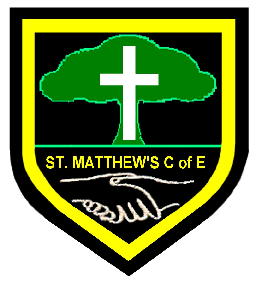 